18. – 22. 6. 2018Pondělí	přesnídávka	houska, pom. z tresčích jater, mléko, čaj, zelenina		(1,4,7)		polévka	vývar se zeleninou a játrovými knedlíčky			(1,7,9)		oběd		halušky s uz. masem a zelím, čaj				(1,7)		svačina	toustový chléb, lučina, mléko, čaj, ovoce			(1,7)Úterý	přesnídávka	lám. chléb, vaječná pom. s cibulkou, b. káva, čaj, ovoce	(1,3,7)		polévka	hrášková s krutony						(1,7,9)		oběd		smažený kuřecí řízek, brambor, okurka, džus		(1,7)		svačina	houska, máslo, mléko, čaj, zelenina				(1,7)Středa	přesnídávka 	veka, šunková pěna, koktejl, čaj, ovoce			(1,7) 		polévka	zeleninová s vločkami					(1,7,9)		oběd		rajská om., h. maso, knedlík, ovocná šťáva			(1,3,7)		svačina	chléb, máslo, vejce, mléko, čaj, zelenina			(1,3,7)Čtvrtek	přesnídávka	houska, medové máslo, mléko, čaj, ovoce			(1,7)		polévka	květáková							(1,3,7,9)		oběd		kuřecí nudličky, rýže, čaj					(1 )		svačina	sýrový rohlík., mléko, čaj, zelenina				(1,7)Pátek	přesnídávka	rohlík, pom. máslo, kakao, čaj, zelenina			(1,7)		polévka	kuřecí s písmeny						(1,7,9)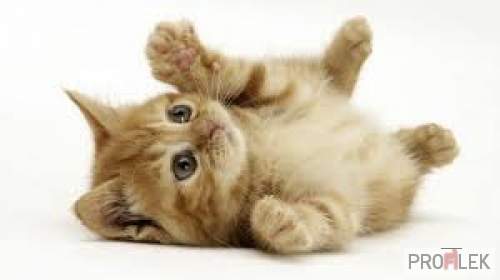 		oběd		čočka, krůtí párek, okurka, čaj				(1,7)		svačina	tvarohový koláč, mléko, čaj, ovoce				(1,7)změna vyhrazena